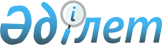 О внесении изменений и дополнения в приказ Министра финансов Республики Казахстан от 1 февраля 2018 года № 110 "Об утверждении форм некоторых таможенных документов"Приказ и.о. Заместителя Премьер-Министра - и.о. Министра финансов Республики Казахстан от 29 марта 2023 года № 301. Зарегистрирован в Министерстве юстиции Республики Казахстан 30 марта 2023 года № 32152
      ПРИКАЗЫВАЮ:
      1. Внести в приказ Министра финансов Республики Казахстан от 1 февраля 2018 года № 110 "Об утверждении форм некоторых таможенных документов" (зарегистрирован в Реестре государственной регистрации нормативных правовых актов под № 16365) следующие изменения и дополнение:
      преамбулу изложить в следующей редакции:
      "В соответствии с пунктом 7 статьи 404, пунктом 5 статьи 415, подпунктом 11) пункта 1 статьи 532 Кодекса Республики Казахстан "О таможенном регулировании в Республике Казахстан" ПРИКАЗЫВАЮ:";
      пункт 1 изложить в следующей редакции:
      "1. Утвердить:
      1) форму предписания на проведение таможенного осмотра помещений и территорий согласно приложению 1 к настоящему приказу;
      2) форму постоянных и временных пропусков согласно приложению 2 к настоящему приказу;
      3) форму журнала регистрации предписания на проведение таможенного осмотра помещений и территорий согласно приложению 3 к настоящему приказу;
      4) форму журнала регистрации постоянных и временных пропусков согласно приложению 4 к настоящему приказу;
      5) форму обязательства о согласии на представление при таможенном декларировании копий таможенных деклараций страны отправления (происхождения, транзита) товаров согласно приложению 5 к настоящему приказу.";
      дополнить приложением 5 согласно приложению к настоящему приказу.
      2. Комитету государственных доходов Министерства финансов Республики Казахстан в установленном законодательством Республики Казахстан порядке обеспечить:
      1) государственную регистрацию настоящего приказа в Министерстве юстиции Республики Казахстан;
      2) размещение настоящего приказа на интернет-ресурсе Министерства финансов Республики Казахстан;
      3) в течение десяти рабочих дней после государственной регистрации настоящего приказа в Министерстве юстиции Республики Казахстан представление в Департамент юридической службы Министерства финансов Республики Казахстан сведений об исполнении мероприятий, предусмотренных подпунктами 1) и 2) настоящего пункта.
      3. Настоящий приказ вводится в действие по истечении десяти календарных дней после дня его первого официального опубликования. Обязательство о согласии на представление при таможенном декларировании копий таможенных деклараций страны отправления (происхождения, транзита) товаров
      _________________________________________________________________(Наименование юридического лица, бизнес-идентификационный номер)в лице ___________________________________________________________(фамилия, имя, отчество (при его наличии), должность)
      В соответствии с подпунктом 11) пункта 1 статьи 532 Кодекса Республики Казахстан"О таможенном регулировании в Республике Казахстан" обязуется представлятьпри таможенном декларировании копии таможенных деклараций страны отправления(происхождения, транзита) товаров, если заполнение такой таможенной декларациипредусмотрено в стране отправления (происхождения, транзита) товаровпри таможенном декларировании.Подпись _____________________________(фамилия, имя, отчество (при его наличии)Дата ________________________________
					© 2012. РГП на ПХВ «Институт законодательства и правовой информации Республики Казахстан» Министерства юстиции Республики Казахстан
				
      и.о. Заместителя Премьер-Министра- и.о. Министра финансовРеспублики Казахстан

Е. Жамаубаев
Приложение
к приказу и.о. Заместителя
Премьер-Министра
- и.о. Министра финансов
Республики Казахстан
от 29 марта 2023 года № 301Приложение 5 к приказу
Министра финансов
Республики Казахстан
от 1 февраля № 110форма